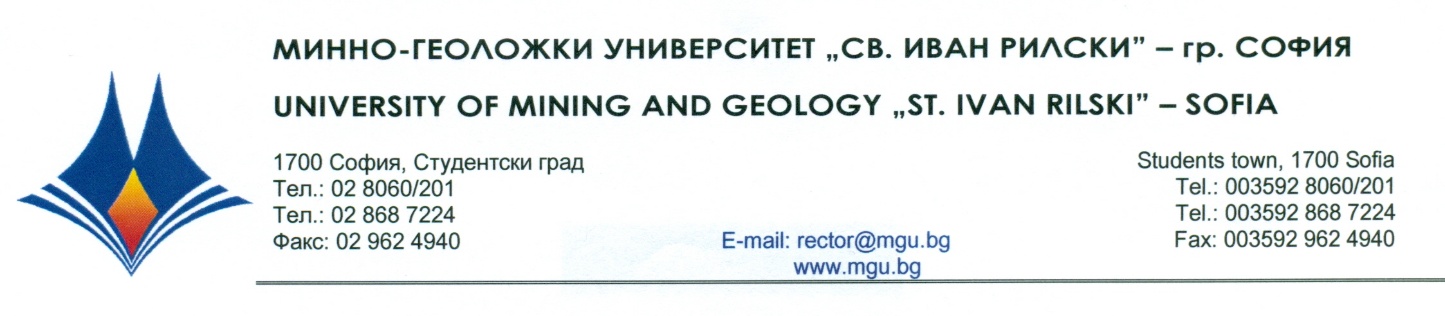 Р Е Ш Е Н И Е наНаучно жури, утвърдено със Заповед № Р - 504 от 26.06.2023 г.по процедура за защита на дисертационен труд за присъждане на ОНС „Доктор”отпубличната защита на  03 октомври  2023 г.С явно гласуване и резултат: 5 „ДА”, 0 „НЕ” и 0 „ВЪЗДЪРЖАЛИ СЕ”НАУЧНОТО ЖУРИ ПРИСЪЖДАОБРАЗОВАТЕЛНАТА И НАУЧНА СТЕПЕН „ДОКТОР”на маг. инж. ДИАН АТАНАСОВ СТРАХИЛОВПО ПРОФЕСИОНАЛНО НАПРАВЛЕНИЕ:4.4. „НАУКИ ЗА ЗЕМЯТА”ДОКТОРСКА ПРОГРАМА:„МЕТОДИ И ТЕХНИКА НА ГЕОЛОЖКИТЕ ИЗСЛЕДВАНИЯ ”03.10.2023 г.			                                        доц. д-р БОРИС ВЛАДИМИРОВ ВЪЛЧЕВМГУ „Св. Иван Рилски”, София                                         ПРЕДСЕДАТЕЛ НА НАУЧНО ЖУРИ		